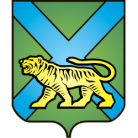 ТЕРРИТОРИАЛЬНАЯ ИЗБИРАТЕЛЬНАЯ КОМИССИЯГОРОДА  ДАЛЬНЕРЕЧЕНСКАРЕШЕНИЕ17 часов 25 минутПроверив соблюдение требований Избирательного кодекса Приморского края к представлению кандидатом, выдвинутым Приморским региональным отделением Политической партии ЛДПР-Либерально-демократической партии России по одномандатному избирательному округу № 11 Берестовой Людмилой Сергеевной документов в территориальную избирательную комиссию города Дальнереченска, а также достоверность сведений о кандидате, территориальная избирательная комиссия города Дальнереченска установила следующее. Представление кандидатом в депутаты Думы Дальнереченского городского округа седьмого созыва по одномандатному избирательному округу № 11 Берестовой Людмилой Сергеевной документов в территориальную избирательную комиссию города Дальнереченска, на которую решением территориальной избирательной комиссии города Дальнереченска от 14 июня 2019 года № 327/60  «О  возложении   полномочий окружных избирательных комиссий одномандатных избирательных округов с № 1 по № 19 по выборам  депутатов  Думы   Дальнереченского городского округа  седьмого созыва, назначенных на 8 сентября 2019 года, на территориальную  избирательную комиссию города Дальнереченска» возложены полномочия окружной избирательной комиссии одномандатного избирательного  округа № 11 по выборам депутатов Думы Дальнереченского городского округа седьмого созыва, соответствует требованиям статей 40, 42, 46, 47 Избирательного кодекса Приморского края.С учетом вышеизложенного, руководствуясь статьями 47 и 49 Избирательного кодекса Приморского края, территориальная избирательная комиссия города ДальнереченскаРЕШИЛА:1. Зарегистрировать кандидата в депутаты Думы Дальнереченского городского округа седьмого созыва по одномандатному избирательному округу № 11, выдвинутого Приморским региональным отделением Политической партии ЛДПР-Либерально-демократической партии России, Берестову Людмилу Сергеевну.2. Выдать Берестовой Людмиле Сергеевне удостоверение установленного образца.3. Разместить настоящее решение на официальном сайте Дальнереченского городского округа в разделе «Территориальная избирательная комиссия» в информационно-телекоммуникационной сети «Интернет».Председатель комиссии							В.А. ПетровСекретарь комиссии								С.Н. Газдик04.08.2019г. Дальнереченск№ 535/88